                       Mohammed Aminul  Haque                          Nationality: Bangladeshi, Email:mahaque4@gmail.com, Mob:8801671398810Dear Hiring AuthorityApplying for the post of Manager 296-2  Submitting my resume for your kind considerations. I am an M.Sc(Ag) in Horticulture from Bangladesh Agricultural University, Served under the Bangladesh Govt. with full satisfaction of the authority with sustainable nutrient rich food production and nutritional security along with business development. I am Innovative for new business ideas, proactive, proven judgment & decision making professional with more than 20 years of human and animal nutritional food production based Agribusiness and supply chain management experiences. Extended strategic business vision, overall executive leadership along with technical and financial audits.  Prepared Agri-business Action Plan/progress reports/sale targets etc based on the situation suitability, business policy, cost-effectiveness, climate change and temperature tolerant Agronomical practices etc. Managed, mentored and guided workforce with the business planning, business opportunity, work schedule, customer relationships and need assessment etc. Made liaison with concerned ministries, donors, policymakers for sustainable business development.            Received “Standard English Course aimed to Develop Skills ”from Bedford English Study Centre, the UK, “Storage of durable Agriculture products in the tropics” from  TDRI, Slough, the UK, Extension Principles & Extension Management from Chiang Mai University, Thailand,” “Teaching methods and Instructional  techniques” from  Course Director, Polytechnic-Wolverhampton, UK & FAO/UNDP, MOA etc.       In the weekend and free time making compost with kitchen wastes, producing nutrient rich and health nourishing fruit-vegetables, fodder, roughage and concentrated livestock food as well as encouraging mass people including entrepreneurs for business development.  Written sustainable food, nutrition and health care related articles e.g., “Integrated Organic Farming”.“Healthy Soil Begets Healthy Nation”, “Banana Cultivation Technology,” etc from health & business perspective point of view. Perhaps, it is not inconsistent to note that In my previous station achieved three times more coconut quality production; in comparison to the previous year with GAP (Good Agric-Practices) having garden suited technology application for maximizing production and profit.  Under the above facts, I do believe that your honor would consider my prayer.                                                                                                                                                                                                                                                                                                                                                                                                                                                                                                                    MOHAMMED AMINUL HAQUE                     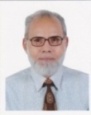    Nationality: Bangladeshi, Mob: 8801671398810, Email:mahaque4@gmail.com CAREER SUMMARY :Innovative, business communication skills, decision making and sales team leadership professional with more than 20 years of farming/gardening-business and supply chain management experiences. EDUCATION & TRAINING:                                                                       = M.Sc(Ag) in Horticulture from Bangladesh Agricultural University. = B.Sc Ag (Hons) in Horticulture from Bangladesh Agricultural University.                                                                            @ Production techniques- potato, pulses, fodder, maize, fruit-vegetables etc.                                           @ Training for Trainers/CERDI, Bangladesh.                                                                                                                                                                                                                                                                                                                                   @  Fertilizer dealers training/CERDI, Bangladesh.                       SUMMARY OF PROFESIONAL SKILLS:  I)Extending strategic business vision, overall executive leadership for food production, nutritional security, farming-gardening related cutting edge business operations. II) Training to the work force on the farming, livestock, fishery, poultry and other field related business sector management and business plan for commercial goal attitudes.III) Scrutinizing business schedule, record maintenance, mentored sustainable farming staff for maximizing profit and minimizing operational costs within budget.IV) Conducting monitoring-evaluation, program planning, liaison with stakeholders, donors, policymakers and submitted progress reports/action plans/proposals for future business development including entrepreneurs (Public Private Partnership)development.  V) Managing economically viable, sociologically & nutritionally acceptable as well as  environmentally-friendly programs for Agribusiness development.WORK HISTORY:  REFERENCE       i)Dr Shahidul Islam,Team Leader,World Bank funded Service providerfor the household silos project.Cell-01732608333, Email: s.islam_dae@yahoo.comii)Prof Badiul Alam Mazumder Ph.D, Global Vice President & Country Director,The Hunger Project, Mob: o1711526626, Email :badiul@gmail.comii)AKBAR  MD HOSAIN, Director, Banglar Alo(Energy), Email:   makbarhosain@gmail.com, Mob:  01730902840.     CERTIFICATION:       “All information stated in this CV is true and complete to the best of my knowledge.                                                                                                                                                                                             (Mohammed Haque), Dhaka.                                                                                                                                                                                                                                             Areas of Training ReceivedCourse Organized byPeriodsi)	Standard English Course aimed  to  develop skills.Bedford English Study Centre, U.K. 12-06-86 to  08-08-86ii)	Storage of durable Agriculture Products in the tropics. TD & RI, Slough, U.K. 15-08-86 to 23-12-86iii)	Extension Principles & Extension Management.Chiang Mai  University,               Thailand.  20-10-97 to13-12-97= As Volunteer,bdgardenersltd.com------------------------=As Field Officer, Ministry, Com. & Indus.Bangladesh Govt.------------------------= As Director, =Principal,	=Deputy Directors=District training Officers,=SMS and others, Ministry,  Agriculture,Bangladesh Govt.Jul/15 to date---------------Jan/07-Jun/15-----------------Feb/74toDec/06@ Agri-business advising, Business Project preparation, Training on Gardening, Livestock, Fishery, Poultry, Duck Farming etc.@ Produced foods for exporting  to EU and Middle East countries. @ Encouraged entrepreneurs for quality nutrient rich safe food production for home consumption, local sale and exports. @ Extended strategic business vision, overall executive leadership with plan, budget, production technology and training etc.@Supervised, managed and mentored the business farming staff with work schedule, cost effectiveness for maximizing return. @Encouraged local entrepreneurs on the sustainable farming production and supply chain to the business channel.@ Prepared Action Plan for Agribusiness diversification as well as for maximizing profit and minimizing operational costs.